Bring Your OwnDevice PolicyIntroductionBring Your Own Device (BYOD) is the practice of allowing staff to utilise personally owned devices (such as smartphones, tablets or laptops) to securely access some or all of the school’s systems, applications and services. BYOD is optional and offered to provide flexibility. Accessing the school’s systems, applications and services may not be available to everyone.Purpose The purpose of this policy is to provide guidance which must be followed when using your own device at work. All users of the BYOD facility are required to read this policy in full and confirm they understand and will comply with it. [IT Department etc may put a consent page on the ‘front page’ of the BYOD Facility]Scope This policy applies to all employees of Churchfields’ school including contract, agency and temporary staff, volunteers and employees of partner organisations working for the school.code of conduct including guidelines on social media and taking images of students.Should the school discover that these policies are not being complied with at any point, the school reserves the right to withdraw this facility – either disconnect devices or disable services - without notification.Conditions of UseThe following conditions apply to the use of this facility.Staff / students may only connect to the school’s systems for the purpose of authorised work or their studies.Ideally use of a device that has access to the school’s systems, applications and services via the BYOD facility should be limited to its owner and should not be shared. If it is necessary to share a device, the first user must ensure that they are logged out of their school account before handing over the device to a colleague/friend.Account logon, passwords and pin numbers for gaining access to the school’s systems, applications and services that have been issued to individuals must remain confidential and never shared with others.No data from the school system may be downloaded and saved to a device. Similarly, data and information may not be downloaded to any storage device, such as a USB memory stick, that is attached to the BYOD device that has been granted access. [The school should link this with extant policy relating to use of external storage devices although we would strongly discourage this].Staff/ students should be conscious of where they are using their device. They should ensure data and systems displayed on the screen of the device are not visible to others. Screenshots of systems must not be taken.Staff must inform the Computing Leader if they leave employment with the organisation.ResponsibilitiesWhen using the BYOD facility, the school and individuals are responsible for:School /TrustPersonal devices are brought into the school entirely at the risk of the owner. The school does not accept any liability for loss or damage of personal devices and data that are using the BYOD system. It is recommended that the owner (at their own expense) purchases an insurance policy to cover loss / theft / damage etc.The school accepts no responsibility for the day-to-day maintenance or upkeep of a user’s personal device, nor for any malfunction of a device due to changes made to the device while on the school’s network or whilst resolving any connectivity issues.The school recommends that all devices are made easily identifiable and have a protective case as the devices are moved around the School.Students / Staff are solely responsible for all costs associated with purchasing, running, repairing and replacing their personal devices used with BYOD.Any charges relating to connecting a BYOD device to the school’s systems, applications and services, such as using the data element of a mobile phone contract, are the responsibility of the device owner. It is recommended that Staff / Students using mobile data or wifi hotspots should periodically monitor the flow of data to ensure that they have sufficient allowance. The school accepts no responsibility for the data required to provide those applications and services.While the school will take every precaution to prevent a student’s / employee’s own data from being lost when the school needs to ‘remote wipe’ a device, it is the staff student’s /employee’s responsibility to take precautions to protect their data and information, such as backing up emails, contacts, etc.[Only those devices with an operating system (OS) configured to the latest release will be given access to the school’s systems, applications, and services. Device owners / users will be responsible for maintaining their device to the latest configuration. The school may periodically ask device users to update the OS on their device in response to a notice from the device manufacturer.]Student / StaffIn addition to the school’s standard acceptable use policies, when using the BYOD facility: students / staff should only access systems which they require and normally use. students / staff should never try to access systems for which they are not authorised. The school’s systems may not be used at any time to:Store or transmit illicit / illegal materials including (but not limited to) pornography, fraud and terrorismStore or transmit proprietary information belonging to a company/legal entityHarass, bully or intimidate othersEngage in outside business activitiesStaff onlyThese responsibilities relate to staff only.Confidential data should only be accessed for a specific work-related requirement.Printing hard copies of material containing personal data is strongly discouraged as it will create security and destruction issues.Hard copies may only be disposed of (insert details eg at school in confidential waste / via school shredders).Staff must not use their own devices to take images or footage of students. Only school equipment may be used, and images must be deleted as soon as they are no longer required, saved securely on the school system and deleted in accordance with the retention policy.Staff should not save the personal numbers of students to their devices and should use trip phones where appropriate.Data lossIn the case of data loss staff / students must immediately inform the Computing Leader if:Their password has been breachedTheir device is lost or stolenOrganisational systems are not working normally in those cases the Computing Leader may chose to wipe data from the device in order to minimise risk of an impact on either the school’s systems, applications and services.Staff onlyIn the event of a loss of personal data, the school’s Data Breach Management Policy [It may be helpful to insert hypertext link to extant version of policy] must also be followed.SecurityPasswords or PINs must be set on personal devices in accordance with the password policy [detail where these are found for your organisation eg information security policy].Passwords must not be saved, either in a web browser on the device or written down and left in accessible places.Users must log out of programmes when they are no longer using them.
The device may be remotely wiped if:The device is lostWhen a pupil or member of staff leaves the schoolIT detects an incident, such as a data breach or a cyber incident, that presents a threat to the school’s systems, applications and services.MonitoringThe school’s IT department will monitor use of the school’s systems, applications and services accessed via BYOD devices. Monitoring is limited to device usage and they cannot access personal application data. In some instances, device location may be collected but this data will only be used if the device is lost or stolen.Oakford will scan the make and model of devices in use and the version of the OS operating system installed. Where an OS is out of date, the user will be expected to upgrade the OS to the latest version within 5 days. Failure to update the OS may result in withdrawal of access to the BYOD facility. Crucially, an out-of-date OS may contain vulnerabilities that could put at risk the school’s systems, applications and services.[Spot checks on BYOD devices may be initiated at any time and staff / students will be expected to allow access to authorised personnel to check settings related to BYOD usage. Spot checks will always be conducted in the presence of the staff member and devices will never be taken away from their owner.]RiskOperation of a BYOD is identified in the school’s /Trusts risk register. The Computing Leader will periodically update the headteacher where risks associated with operating a BYOD increase for whatever reason. This may be due to emerging threats and vulnerabilities.Associated Policy and GuidanceData Protection PolicyInformation Security PolicyAcceptable Use PolicyData Breach ProceduresRecords Management PolicyPolicy ReviewThis policy should be reviewed on a biennially or more frequently if issues ariseApproval Date:Spring 2023Review Date:Spring 2025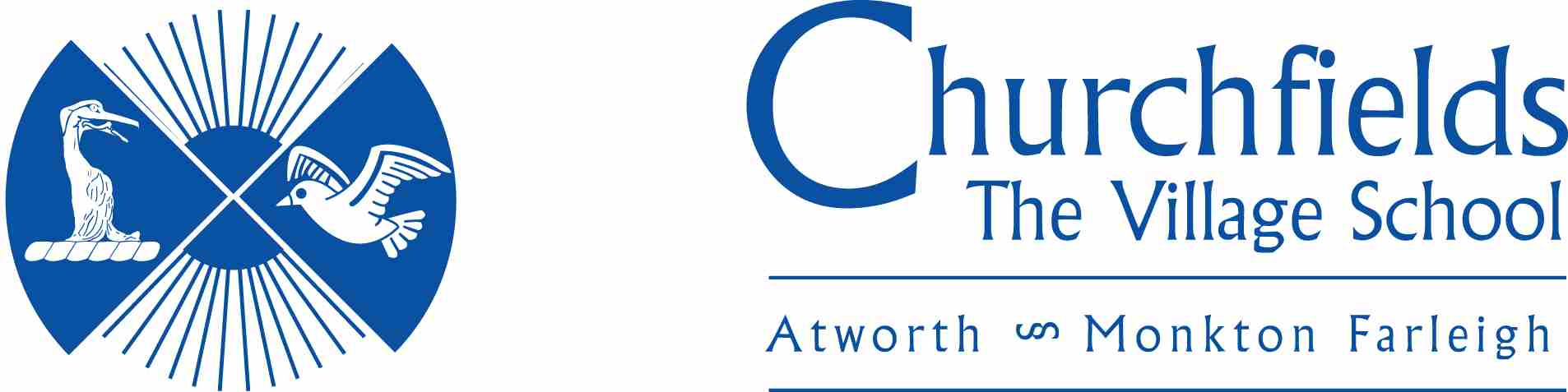 